Nom : ……………………………..1-Transformez les phrases suivantes au pluriel. Mon petit frère ne comprend rien.………………………………………………………………………………. Le professeur connaît la date du spectacle.………………………………………………………………………………..Ce joueur revient au stade.………………………………………………………………………………. Le maître connaît la réponse.……………………………………………………………………………….. Le lecteur choisit son livre.……………………………………………………………………………….. Mon oncle veut partit au Japon.……………………………………………………………………………….. Le chat poursuit la balle.………………………………………………………………………………2- Cochez la case convenable.3-Ajoutez la ponctuation qui convient.Combien en voulez-vous (    ) 				Le ciel devient sombre (   )Quel joli parc (    )						Avance sans bruit (   )Le Rhône passe-t-il à Lyon (    )				Elle lit le journal (    )4- Inventez une phrase de chaque type et écrivez entre parenthèses de quel type il s’agit.……………………………………………………………………………………………………………………………………………………………………………………………………………………………………………………………………………………………………………………………………………………………………………………………………………………………………………………………………………………………………………………………………………………………………………………………………………………………………………………………………………………………………………………………..5- Ecrivez la question que l’on a posée pour obtenir chacune de ces réponses.a-……………………………………………………………………………………Il est trois heures et quart.b-…………………………………………………………………………………….J’irai à New York.c-………………………..…………………………………………………………..Je ne veux pas prendre l’avion parce que j’ai très peur.d-…………………………………………………………………………………….La station de métro est à côté de la Tour Eiffel.6- Conjuguez les verbes au présent de l’indicatif, à la personne demandée.a- plonger (1ère personne du pluriel) ………………………………………b- planter (2ème personne du singulier) ……………………………………c- arrêter (2ème personne du singulier) …………………………………….d- secouer (1ère personne du singulier) …………………………………….e- conserver (3ème personne du pluriel) ……………………………………f- gratter (3ème personne du singulier) ……………………………………..g- enfermer (2ème personne du pluriel) ……………………………………h- accrocher (1ère personne du singulier) …………………………………. i- congeler (1ère personne du pluriel) ……………………………………..j- skier (2ème personne du singulier) ……………………………………….7-Recopiez les phrases en conjuguant les verbes au présent de l’indicatif. a-Ma mère (acheter) un cadeau à ma sœur. ……………………………………………………………………………………b-La lionne (appeler) ses petits. ……………………………………………………………………………………c-Nous (manger) un bon repas. …………………………………………………………………………………….d-Nous (commencer) à courir. ……………………………………………………………………………………Collège des Dominicaines de notre Dame de la Délivrande – ArayaClasse : CM 2 :……..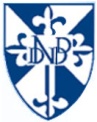 Fiche supplémentaireDate: ………………………………….Phrase déclarativePhrase exclamativePhrase interrogativePhrase impérativeLâche tout. Il leva la main pour prendre la parole. Quelle belle journée ! Avez-vous peur la nuit ? Est-il content de venir ? Elle se termine par un point.Vas au marché ! 